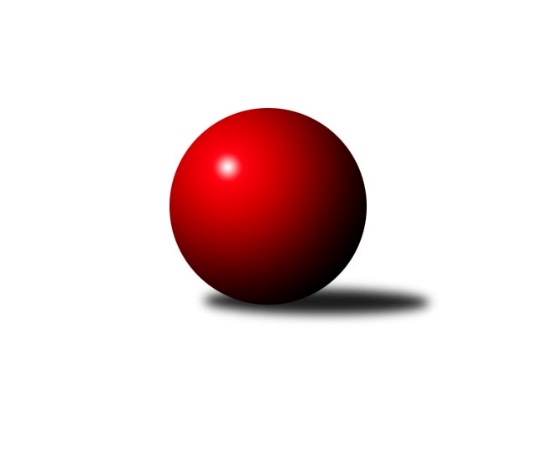 Č.6Ročník 2018/2019	24.5.2024 Jihomoravský KP1 sever 2018/2019Statistika 6. kolaTabulka družstev:		družstvo	záp	výh	rem	proh	skore	sety	průměr	body	plné	dorážka	chyby	1.	TJ Sokol Brno IV	5	5	0	0	32.0 : 8.0 	(40.5 : 19.5)	2602	10	1753	849	25.4	2.	KK Blansko B	6	4	0	2	31.0 : 17.0 	(47.5 : 24.5)	2523	8	1743	780	33.8	3.	KK Slovan Rosice C	6	4	0	2	27.0 : 21.0 	(40.0 : 32.0)	2591	8	1776	815	37.5	4.	KK Mor.Slávia Brno C	6	4	0	2	26.5 : 21.5 	(34.0 : 38.0)	2581	8	1779	802	36	5.	SKP Kometa Brno	5	2	1	2	21.0 : 19.0 	(33.0 : 27.0)	2495	5	1745	750	49.6	6.	SK Brno Žabovřesky	6	2	0	4	20.5 : 27.5 	(30.0 : 42.0)	2569	4	1771	798	32.2	7.	KS Devítka Brno	6	2	0	4	19.0 : 29.0 	(31.0 : 41.0)	2491	4	1743	748	52	8.	KK Velen Boskovice	6	2	0	4	18.0 : 30.0 	(29.0 : 43.0)	2491	4	1724	768	46.5	9.	KK Brno Židenice	6	2	0	4	17.0 : 31.0 	(30.0 : 42.0)	2492	4	1767	725	46.8	10.	KK Mor.Slávia Brno D	6	1	1	4	20.0 : 28.0 	(33.0 : 39.0)	2553	3	1768	786	37.3Tabulka doma:		družstvo	záp	výh	rem	proh	skore	sety	průměr	body	maximum	minimum	1.	KK Blansko B	3	3	0	0	21.0 : 3.0 	(28.5 : 7.5)	2693	6	2710	2664	2.	KK Mor.Slávia Brno C	3	3	0	0	17.5 : 6.5 	(20.0 : 16.0)	2615	6	2673	2542	3.	KK Slovan Rosice C	3	3	0	0	17.0 : 7.0 	(22.0 : 14.0)	2607	6	2638	2584	4.	SKP Kometa Brno	3	2	1	0	16.0 : 8.0 	(22.0 : 14.0)	2563	5	2652	2502	5.	TJ Sokol Brno IV	2	2	0	0	13.0 : 3.0 	(15.5 : 8.5)	2708	4	2714	2701	6.	SK Brno Žabovřesky	3	2	0	1	14.0 : 10.0 	(17.0 : 19.0)	2590	4	2670	2545	7.	KK Brno Židenice	3	2	0	1	13.0 : 11.0 	(21.0 : 15.0)	2594	4	2651	2539	8.	KK Mor.Slávia Brno D	3	1	0	2	10.0 : 14.0 	(17.0 : 19.0)	2530	2	2590	2475	9.	KS Devítka Brno	3	1	0	2	9.0 : 15.0 	(16.0 : 20.0)	2501	2	2550	2435	10.	KK Velen Boskovice	3	1	0	2	8.0 : 16.0 	(14.0 : 22.0)	2340	2	2410	2292Tabulka venku:		družstvo	záp	výh	rem	proh	skore	sety	průměr	body	maximum	minimum	1.	TJ Sokol Brno IV	3	3	0	0	19.0 : 5.0 	(25.0 : 11.0)	2567	6	2629	2483	2.	KK Blansko B	3	1	0	2	10.0 : 14.0 	(19.0 : 17.0)	2437	2	2524	2366	3.	KK Slovan Rosice C	3	1	0	2	10.0 : 14.0 	(18.0 : 18.0)	2586	2	2626	2531	4.	KK Velen Boskovice	3	1	0	2	10.0 : 14.0 	(15.0 : 21.0)	2542	2	2586	2484	5.	KS Devítka Brno	3	1	0	2	10.0 : 14.0 	(15.0 : 21.0)	2487	2	2560	2373	6.	KK Mor.Slávia Brno C	3	1	0	2	9.0 : 15.0 	(14.0 : 22.0)	2569	2	2612	2492	7.	KK Mor.Slávia Brno D	3	0	1	2	10.0 : 14.0 	(16.0 : 20.0)	2566	1	2612	2531	8.	SKP Kometa Brno	2	0	0	2	5.0 : 11.0 	(11.0 : 13.0)	2461	0	2472	2450	9.	SK Brno Žabovřesky	3	0	0	3	6.5 : 17.5 	(13.0 : 23.0)	2558	0	2572	2529	10.	KK Brno Židenice	3	0	0	3	4.0 : 20.0 	(9.0 : 27.0)	2458	0	2544	2413Tabulka podzimní části:		družstvo	záp	výh	rem	proh	skore	sety	průměr	body	doma	venku	1.	TJ Sokol Brno IV	5	5	0	0	32.0 : 8.0 	(40.5 : 19.5)	2602	10 	2 	0 	0 	3 	0 	0	2.	KK Blansko B	6	4	0	2	31.0 : 17.0 	(47.5 : 24.5)	2523	8 	3 	0 	0 	1 	0 	2	3.	KK Slovan Rosice C	6	4	0	2	27.0 : 21.0 	(40.0 : 32.0)	2591	8 	3 	0 	0 	1 	0 	2	4.	KK Mor.Slávia Brno C	6	4	0	2	26.5 : 21.5 	(34.0 : 38.0)	2581	8 	3 	0 	0 	1 	0 	2	5.	SKP Kometa Brno	5	2	1	2	21.0 : 19.0 	(33.0 : 27.0)	2495	5 	2 	1 	0 	0 	0 	2	6.	SK Brno Žabovřesky	6	2	0	4	20.5 : 27.5 	(30.0 : 42.0)	2569	4 	2 	0 	1 	0 	0 	3	7.	KS Devítka Brno	6	2	0	4	19.0 : 29.0 	(31.0 : 41.0)	2491	4 	1 	0 	2 	1 	0 	2	8.	KK Velen Boskovice	6	2	0	4	18.0 : 30.0 	(29.0 : 43.0)	2491	4 	1 	0 	2 	1 	0 	2	9.	KK Brno Židenice	6	2	0	4	17.0 : 31.0 	(30.0 : 42.0)	2492	4 	2 	0 	1 	0 	0 	3	10.	KK Mor.Slávia Brno D	6	1	1	4	20.0 : 28.0 	(33.0 : 39.0)	2553	3 	1 	0 	2 	0 	1 	2Tabulka jarní části:		družstvo	záp	výh	rem	proh	skore	sety	průměr	body	doma	venku	1.	KK Mor.Slávia Brno D	0	0	0	0	0.0 : 0.0 	(0.0 : 0.0)	0	0 	0 	0 	0 	0 	0 	0 	2.	KK Brno Židenice	0	0	0	0	0.0 : 0.0 	(0.0 : 0.0)	0	0 	0 	0 	0 	0 	0 	0 	3.	KK Velen Boskovice	0	0	0	0	0.0 : 0.0 	(0.0 : 0.0)	0	0 	0 	0 	0 	0 	0 	0 	4.	SKP Kometa Brno	0	0	0	0	0.0 : 0.0 	(0.0 : 0.0)	0	0 	0 	0 	0 	0 	0 	0 	5.	KS Devítka Brno	0	0	0	0	0.0 : 0.0 	(0.0 : 0.0)	0	0 	0 	0 	0 	0 	0 	0 	6.	KK Slovan Rosice C	0	0	0	0	0.0 : 0.0 	(0.0 : 0.0)	0	0 	0 	0 	0 	0 	0 	0 	7.	KK Blansko B	0	0	0	0	0.0 : 0.0 	(0.0 : 0.0)	0	0 	0 	0 	0 	0 	0 	0 	8.	KK Mor.Slávia Brno C	0	0	0	0	0.0 : 0.0 	(0.0 : 0.0)	0	0 	0 	0 	0 	0 	0 	0 	9.	SK Brno Žabovřesky	0	0	0	0	0.0 : 0.0 	(0.0 : 0.0)	0	0 	0 	0 	0 	0 	0 	0 	10.	TJ Sokol Brno IV	0	0	0	0	0.0 : 0.0 	(0.0 : 0.0)	0	0 	0 	0 	0 	0 	0 	0 Zisk bodů pro družstvo:		jméno hráče	družstvo	body	zápasy	v %	dílčí body	sety	v %	1.	Jiří Kraus 	SKP Kometa Brno  	5	/	5	(100%)	10	/	10	(100%)	2.	Marek Rozsíval 	TJ Sokol Brno IV 	5	/	5	(100%)	10	/	10	(100%)	3.	Jaroslav Sedlář 	KK Mor.Slávia Brno C 	5	/	5	(100%)	8	/	10	(80%)	4.	Lukáš Chadim 	TJ Sokol Brno IV 	5	/	5	(100%)	8	/	10	(80%)	5.	Josef Kotlán 	KK Blansko B 	5	/	6	(83%)	10	/	12	(83%)	6.	Kamil Ondroušek 	KK Slovan Rosice C 	5	/	6	(83%)	9	/	12	(75%)	7.	Oldřich Kopal 	KS Devítka Brno 	5	/	6	(83%)	9	/	12	(75%)	8.	Ladislav Novotný 	KK Blansko B 	5	/	6	(83%)	9	/	12	(75%)	9.	Michal Rozsypal 	SKP Kometa Brno  	4	/	5	(80%)	7	/	10	(70%)	10.	David Pospíšil 	KK Mor.Slávia Brno C 	4	/	5	(80%)	6	/	10	(60%)	11.	Petr Lang 	KK Mor.Slávia Brno D 	4	/	5	(80%)	6	/	10	(60%)	12.	Radoslav Rozsíval 	TJ Sokol Brno IV 	4	/	5	(80%)	5	/	10	(50%)	13.	František Ševčík 	KK Velen Boskovice  	4	/	6	(67%)	8	/	12	(67%)	14.	Josef Tesař 	KK Slovan Rosice C 	4	/	6	(67%)	7	/	12	(58%)	15.	Richard Coufal 	SK Brno Žabovřesky  	4	/	6	(67%)	7	/	12	(58%)	16.	Milan Peťovský 	KK Brno Židenice  	4	/	6	(67%)	7	/	12	(58%)	17.	Štěpán Večerka 	KK Mor.Slávia Brno D 	4	/	6	(67%)	6	/	12	(50%)	18.	Jan Polák 	KK Mor.Slávia Brno C 	4	/	6	(67%)	5.5	/	12	(46%)	19.	Ladislav Musil 	KK Blansko B 	3	/	3	(100%)	5	/	6	(83%)	20.	Soňa Lahodová 	KK Brno Židenice  	3	/	4	(75%)	7	/	8	(88%)	21.	Martin Pokorný 	TJ Sokol Brno IV 	3	/	4	(75%)	6.5	/	8	(81%)	22.	Jiří Zapletal 	KK Blansko B 	3	/	4	(75%)	4.5	/	8	(56%)	23.	Oldřich Šikula 	SK Brno Žabovřesky  	3	/	4	(75%)	4	/	8	(50%)	24.	Miroslav Flek 	KK Blansko B 	3	/	5	(60%)	7	/	10	(70%)	25.	Michaela Šimková 	KK Mor.Slávia Brno D 	3	/	5	(60%)	7	/	10	(70%)	26.	Miroslav Vítek 	TJ Sokol Brno IV 	3	/	5	(60%)	6	/	10	(60%)	27.	Eduard Ostřížek 	SK Brno Žabovřesky  	3	/	5	(60%)	4	/	10	(40%)	28.	Petr Mecerod 	KK Slovan Rosice C 	3	/	6	(50%)	8	/	12	(67%)	29.	Alena Bružová 	KK Slovan Rosice C 	3	/	6	(50%)	6	/	12	(50%)	30.	Dalibor Lang 	KK Mor.Slávia Brno D 	3	/	6	(50%)	6	/	12	(50%)	31.	Jana Fialová 	KK Velen Boskovice  	3	/	6	(50%)	6	/	12	(50%)	32.	Zdeněk Kouřil 	SK Brno Žabovřesky  	3	/	6	(50%)	5	/	12	(42%)	33.	Vítězslav Kopal 	KS Devítka Brno 	3	/	6	(50%)	3	/	12	(25%)	34.	Vladimír Vondráček 	SK Brno Žabovřesky  	2.5	/	5	(50%)	4	/	10	(40%)	35.	Roman Janderka 	SKP Kometa Brno  	2	/	2	(100%)	4	/	4	(100%)	36.	Renata Svobodová 	KK Brno Židenice  	2	/	2	(100%)	2	/	4	(50%)	37.	František Kramář 	SKP Kometa Brno  	2	/	3	(67%)	4	/	6	(67%)	38.	Alfréd Peřina 	KK Slovan Rosice C 	2	/	4	(50%)	5	/	8	(63%)	39.	Jiří Černohlávek 	KS Devítka Brno 	2	/	4	(50%)	3	/	8	(38%)	40.	Petr Papoušek 	KK Velen Boskovice  	2	/	4	(50%)	3	/	8	(38%)	41.	Petr Fiala 	KK Velen Boskovice  	2	/	5	(40%)	5	/	10	(50%)	42.	František Kellner 	KK Mor.Slávia Brno C 	2	/	5	(40%)	4	/	10	(40%)	43.	Petra Rejchrtová 	KK Mor.Slávia Brno D 	2	/	5	(40%)	4	/	10	(40%)	44.	Petr Berka 	TJ Sokol Brno IV 	2	/	5	(40%)	4	/	10	(40%)	45.	Ivo Hort 	KS Devítka Brno 	2	/	6	(33%)	7	/	12	(58%)	46.	Jaroslav Sláma 	KS Devítka Brno 	2	/	6	(33%)	5	/	12	(42%)	47.	Luboš Salamon 	KK Mor.Slávia Brno C 	2	/	6	(33%)	5	/	12	(42%)	48.	Antonín Pitner 	KK Velen Boskovice  	2	/	6	(33%)	4	/	12	(33%)	49.	Radim Jelínek 	SK Brno Žabovřesky  	1	/	1	(100%)	2	/	2	(100%)	50.	Petr Streubel 	KK Slovan Rosice C 	1	/	1	(100%)	2	/	2	(100%)	51.	Otakar Lukáč 	KK Blansko B 	1	/	2	(50%)	3	/	4	(75%)	52.	Petr Hepnárek 	KK Brno Židenice  	1	/	2	(50%)	1	/	4	(25%)	53.	Jakub Haresta 	KK Blansko B 	1	/	3	(33%)	4	/	6	(67%)	54.	Petr Juránek 	KS Devítka Brno 	1	/	3	(33%)	3	/	6	(50%)	55.	Martin Honc 	KK Blansko B 	1	/	3	(33%)	3	/	6	(50%)	56.	Tereza Nová 	KK Mor.Slávia Brno D 	1	/	4	(25%)	2	/	8	(25%)	57.	Alois Látal 	KK Velen Boskovice  	1	/	4	(25%)	1	/	8	(13%)	58.	Tomáš Rozsypal 	SKP Kometa Brno  	1	/	5	(20%)	5	/	10	(50%)	59.	Petr Woller 	KK Brno Židenice  	1	/	5	(20%)	4	/	10	(40%)	60.	Zdeněk Žižlavský 	KK Mor.Slávia Brno C 	1	/	5	(20%)	4	/	10	(40%)	61.	Pavel Mecerod 	KK Slovan Rosice C 	1	/	5	(20%)	3	/	10	(30%)	62.	Jiří Kisling 	SKP Kometa Brno  	1	/	5	(20%)	3	/	10	(30%)	63.	Radka Šindelářová 	KK Mor.Slávia Brno D 	1	/	5	(20%)	2	/	10	(20%)	64.	Miroslav Vyhlídal 	KK Mor.Slávia Brno C 	0.5	/	4	(13%)	1.5	/	8	(19%)	65.	Jaromír Zukal 	KK Velen Boskovice  	0	/	1	(0%)	1	/	2	(50%)	66.	Petr Komárek 	TJ Sokol Brno IV 	0	/	1	(0%)	1	/	2	(50%)	67.	Petr Ševčík 	KK Velen Boskovice  	0	/	1	(0%)	0	/	2	(0%)	68.	Stanislav Barva 	KS Devítka Brno 	0	/	1	(0%)	0	/	2	(0%)	69.	Ladislav Majer 	KK Brno Židenice  	0	/	1	(0%)	0	/	2	(0%)	70.	Jiří Martínek 	KS Devítka Brno 	0	/	1	(0%)	0	/	2	(0%)	71.	Ladislav Minx 	KK Velen Boskovice  	0	/	2	(0%)	1	/	4	(25%)	72.	Jaroslav Sedlář 	KK Brno Židenice  	0	/	2	(0%)	0	/	4	(0%)	73.	Milan Čech 	KK Slovan Rosice C 	0	/	2	(0%)	0	/	4	(0%)	74.	Ivana Majerová 	KK Brno Židenice  	0	/	3	(0%)	2	/	6	(33%)	75.	Cyril Vaško 	KS Devítka Brno 	0	/	3	(0%)	1	/	6	(17%)	76.	Petr Kouřil 	SK Brno Žabovřesky  	0	/	4	(0%)	2	/	8	(25%)	77.	Věra Matevová 	KK Brno Židenice  	0	/	4	(0%)	1	/	8	(13%)	78.	Milan Hepnárek 	SK Brno Žabovřesky  	0	/	5	(0%)	2	/	10	(20%)	79.	Miroslav Vítek 	SKP Kometa Brno  	0	/	5	(0%)	0	/	10	(0%)Průměry na kuželnách:		kuželna	průměr	plné	dorážka	chyby	výkon na hráče	1.	KK Blansko, 1-6	2610	1813	797	40.0	(435.1)	2.	TJ Sokol Brno IV, 1-4	2601	1784	817	30.7	(433.6)	3.	Židenice, 1-2	2587	1786	801	44.8	(431.2)	4.	Žabovřesky, 1-2	2563	1758	804	37.7	(427.2)	5.	KK Slovan Rosice, 1-4	2558	1769	789	43.5	(426.3)	6.	KK MS Brno, 1-4	2557	1758	798	36.2	(426.2)	7.	TJ Sokol Husovice, 1-4	2518	1745	773	49.3	(419.8)	8.	Boskovice, 1-2	2373	1653	720	44.7	(395.6)Nejlepší výkony na kuželnách:KK Blansko, 1-6KK Blansko B	2710	6. kolo	Otakar Lukáč 	KK Blansko B	475	6. koloKK Blansko B	2706	1. kolo	Josef Kotlán 	KK Blansko B	470	1. koloKK Blansko B	2664	4. kolo	David Pospíšil 	KK Mor.Slávia Brno C	467	6. koloKK Mor.Slávia Brno C	2612	6. kolo	Ladislav Novotný 	KK Blansko B	466	6. koloKS Devítka Brno	2560	1. kolo	Ladislav Musil 	KK Blansko B	464	1. koloKK Brno Židenice 	2413	4. kolo	Miroslav Flek 	KK Blansko B	464	1. kolo		. kolo	Oldřich Kopal 	KS Devítka Brno	462	1. kolo		. kolo	Ladislav Musil 	KK Blansko B	462	4. kolo		. kolo	Jiří Zapletal 	KK Blansko B	461	1. kolo		. kolo	Jiří Zapletal 	KK Blansko B	457	6. koloTJ Sokol Brno IV, 1-4TJ Sokol Brno IV	2714	2. kolo	Lukáš Chadim 	TJ Sokol Brno IV	489	4. koloTJ Sokol Brno IV	2701	5. kolo	Petr Berka 	TJ Sokol Brno IV	475	2. koloTJ Sokol Brno IV	2611	4. kolo	Lukáš Chadim 	TJ Sokol Brno IV	466	2. koloKK Slovan Rosice C	2600	5. kolo	Roman Janderka 	SKP Kometa Brno 	461	4. koloSKP Kometa Brno 	2493	4. kolo	Marek Rozsíval 	TJ Sokol Brno IV	460	5. koloKK Mor.Slávia Brno C	2492	2. kolo	Marek Rozsíval 	TJ Sokol Brno IV	460	4. kolo		. kolo	Kamil Ondroušek 	KK Slovan Rosice C	459	5. kolo		. kolo	Miroslav Vítek 	TJ Sokol Brno IV	457	5. kolo		. kolo	Martin Pokorný 	TJ Sokol Brno IV	456	5. kolo		. kolo	Lukáš Chadim 	TJ Sokol Brno IV	453	5. koloŽidenice, 1-2KK Brno Židenice 	2651	6. kolo	Soňa Lahodová 	KK Brno Židenice 	482	3. koloKK Slovan Rosice C	2626	1. kolo	Petr Mecerod 	KK Slovan Rosice C	481	1. koloKK Brno Židenice 	2593	3. kolo	Soňa Lahodová 	KK Brno Židenice 	478	6. koloKK Mor.Slávia Brno D	2560	3. kolo	Petr Woller 	KK Brno Židenice 	478	3. koloKK Velen Boskovice 	2555	6. kolo	Dalibor Lang 	KK Mor.Slávia Brno D	464	3. koloKK Brno Židenice 	2539	1. kolo	Renata Svobodová 	KK Brno Židenice 	459	6. kolo		. kolo	Milan Peťovský 	KK Brno Židenice 	459	6. kolo		. kolo	Josef Tesař 	KK Slovan Rosice C	457	1. kolo		. kolo	Jana Fialová 	KK Velen Boskovice 	451	6. kolo		. kolo	Kamil Ondroušek 	KK Slovan Rosice C	450	1. koloŽabovřesky, 1-2SK Brno Žabovřesky 	2670	5. kolo	Richard Coufal 	SK Brno Žabovřesky 	492	5. koloTJ Sokol Brno IV	2629	3. kolo	Lukáš Chadim 	TJ Sokol Brno IV	467	3. koloSK Brno Žabovřesky 	2556	2. kolo	Eduard Ostřížek 	SK Brno Žabovřesky 	459	3. koloSK Brno Žabovřesky 	2545	3. kolo	Vítězslav Kopal 	KS Devítka Brno	454	5. koloKS Devítka Brno	2529	5. kolo	Radim Jelínek 	SK Brno Žabovřesky 	452	5. koloSKP Kometa Brno 	2450	2. kolo	Eduard Ostřížek 	SK Brno Žabovřesky 	451	2. kolo		. kolo	Zdeněk Kouřil 	SK Brno Žabovřesky 	448	3. kolo		. kolo	Michal Rozsypal 	SKP Kometa Brno 	445	2. kolo		. kolo	Richard Coufal 	SK Brno Žabovřesky 	444	2. kolo		. kolo	Eduard Ostřížek 	SK Brno Žabovřesky 	444	5. koloKK Slovan Rosice, 1-4KK Slovan Rosice C	2638	6. kolo	Richard Coufal 	SK Brno Žabovřesky 	488	4. koloKK Slovan Rosice C	2598	4. kolo	Kamil Ondroušek 	KK Slovan Rosice C	479	4. koloKK Slovan Rosice C	2584	2. kolo	Petr Streubel 	KK Slovan Rosice C	479	6. koloSK Brno Žabovřesky 	2572	4. kolo	Roman Janderka 	SKP Kometa Brno 	474	6. koloKK Velen Boskovice 	2484	2. kolo	Oldřich Šikula 	SK Brno Žabovřesky 	462	4. koloSKP Kometa Brno 	2472	6. kolo	Josef Tesař 	KK Slovan Rosice C	458	6. kolo		. kolo	Petr Mecerod 	KK Slovan Rosice C	449	2. kolo		. kolo	Josef Tesař 	KK Slovan Rosice C	447	2. kolo		. kolo	Pavel Mecerod 	KK Slovan Rosice C	447	4. kolo		. kolo	František Ševčík 	KK Velen Boskovice 	445	2. koloKK MS Brno, 1-4KK Mor.Slávia Brno C	2673	5. kolo	Jiří Kraus 	SKP Kometa Brno 	494	5. koloSKP Kometa Brno 	2652	5. kolo	Jiří Kraus 	SKP Kometa Brno 	480	3. koloKK Mor.Slávia Brno C	2630	1. kolo	Dalibor Lang 	KK Mor.Slávia Brno D	477	6. koloKK Mor.Slávia Brno D	2612	5. kolo	Štěpán Večerka 	KK Mor.Slávia Brno D	476	5. koloKK Mor.Slávia Brno D	2590	6. kolo	Alena Bružová 	KK Slovan Rosice C	471	3. koloKK Velen Boskovice 	2586	4. kolo	František Kellner 	KK Mor.Slávia Brno C	469	5. koloSK Brno Žabovřesky 	2558	1. kolo	Jaroslav Sedlář 	KK Mor.Slávia Brno C	468	1. koloKK Brno Židenice 	2544	5. kolo	Jiří Kraus 	SKP Kometa Brno 	465	1. koloKK Mor.Slávia Brno C	2542	3. kolo	Petr Lang 	KK Mor.Slávia Brno D	465	5. koloSKP Kometa Brno 	2535	1. kolo	Oldřich Šikula 	SK Brno Žabovřesky 	462	6. koloTJ Sokol Husovice, 1-4KK Mor.Slávia Brno C	2604	4. kolo	David Pospíšil 	KK Mor.Slávia Brno C	484	4. koloTJ Sokol Brno IV	2588	6. kolo	Oldřich Kopal 	KS Devítka Brno	478	6. koloKS Devítka Brno	2550	2. kolo	Jaroslav Sedlář 	KK Mor.Slávia Brno C	475	4. koloKS Devítka Brno	2517	6. kolo	Marek Rozsíval 	TJ Sokol Brno IV	468	6. koloKS Devítka Brno	2435	4. kolo	Oldřich Kopal 	KS Devítka Brno	461	4. koloKK Brno Židenice 	2418	2. kolo	Martin Pokorný 	TJ Sokol Brno IV	452	6. kolo		. kolo	Vítězslav Kopal 	KS Devítka Brno	448	6. kolo		. kolo	Oldřich Kopal 	KS Devítka Brno	444	2. kolo		. kolo	Ivo Hort 	KS Devítka Brno	444	4. kolo		. kolo	Lukáš Chadim 	TJ Sokol Brno IV	442	6. koloBoskovice, 1-2TJ Sokol Brno IV	2483	1. kolo	Marek Rozsíval 	TJ Sokol Brno IV	454	1. koloKK Velen Boskovice 	2410	5. kolo	Petr Fiala 	KK Velen Boskovice 	436	5. koloKS Devítka Brno	2373	3. kolo	Lukáš Chadim 	TJ Sokol Brno IV	434	1. koloKK Blansko B	2366	5. kolo	Miroslav Vítek 	TJ Sokol Brno IV	430	1. koloKK Velen Boskovice 	2317	1. kolo	Oldřich Kopal 	KS Devítka Brno	428	3. koloKK Velen Boskovice 	2292	3. kolo	Antonín Pitner 	KK Velen Boskovice 	426	3. kolo		. kolo	Ladislav Novotný 	KK Blansko B	425	5. kolo		. kolo	Petr Juránek 	KS Devítka Brno	420	3. kolo		. kolo	Petr Papoušek 	KK Velen Boskovice 	416	1. kolo		. kolo	Radoslav Rozsíval 	TJ Sokol Brno IV	416	1. koloČetnost výsledků:	8.0 : 0.0	1x	7.0 : 1.0	2x	6.5 : 1.5	1x	6.0 : 2.0	13x	5.0 : 3.0	4x	4.0 : 4.0	1x	3.0 : 5.0	1x	2.0 : 6.0	4x	1.0 : 7.0	3x